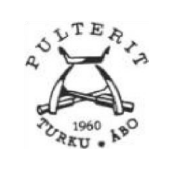 PULTERIT RY									PÖYTÄKIRJA HALLITUKSEN KOKOUS							23.01.2017											2/2017		Aika: 23.01.2017 klo 17:00Paikka: Geotalo Sali 404Läsnä:	Teppo Lindberg	Senja Meronen	Lähti kohdassa 10	Fanny Makkonen	Aleksei Myller	Daniel Bergman	Matti Vuorisalo	Markus Prittinen	Inka Turtola		Lähti kohdasa 10	Tuija Arna		Lähti kohdassa 10	Ludwig Nyman	Susanna Metso	Ville-Veikko VirtanenKarri Tarkio	Sunna Kitti		Saapui kohdassa 9	Toni Elonen	Pirita Leijonakallio	Jukka Manninen	Henrik Englund	Mathias Lauraeus	Lähti kohdassa 10	Tuomas Leskelä	Alexandra Nyman	Lähti kohdassa 101. Kokouksen avaus	Kokous avattiin kello 17.062. Laillisuuden ja päätösvaltaisuus	Kokous on laillinen ja päätösvaltainen3. Kokouksen toimihenkilöiden valinta	Puheenjohtajana toimii Teppo Lindberg	Sihteerinä toimii Aleksei Myller	Pöytäkirjan tarkastajina toimivat Karri Tarkio ja Fanny Makkonen4. Esityslistan työjärjestyksen hyväksyminen	Hyväksyttiin esityslista5. Ilmoitusasiat6. Posti	Saapui mainoksia ja vuosijuhlakutsut Asteriski ry:ltä ja Biotica:lta7. Hallinnolliset asiatNimenkirjoitusoikeuden myöntäminenHyväksyttiin nimikirjoitusoikeuden myöntäminen Teppo Lindbergille, Fanny Makkoselle, Senja Meroselle ja Aleksei Myllerille8. TalousasiatBudjettiHyväksynnätBudjetointiBudjetoitiin 100€ juomien hankintaan tapahtumia varten.Budjetoitiin 20€ pultereiden kahvi, tee ja maito hankintohin.Budjetoitiin 15€ seinäkalenterin ja kirjanpitovihon hankintaan.TalkootyötMatti aikoo ottaa selvää asiasta, muutkin voivat pysyä selvillä asiasta.9. Opinto-, sosiaali- ja koulutuspoliittiset asiatTYYn suuri koulutuspäivä 24.1.Loimu CV-klinikkaPeruuttu sairastuisen vuoksi, kysytään uutta aikaa.AlumnitoimintaLoimu ei voi luovuttaa jäsenien tietoa alumnitoimintaan, mutta voi levittää tietoa alumnitoiminnasta eteenpäin.KielikerhoViimekerralla vähän porukkaa, mutta yhteinen kielikerho toimi hyvinSeuraava kerta 8.2. kello 16Hankitaan lautapelejä suomeksi ja ruotsiksi.GeotalohaalarimerkitViimevuoden puolella äänestettiin ja voitti ”luola” merkki, tilataan 100 kpl.Myös Sten/kivi merkki tilataan 200 kpl.Myydään kolmella eurolla eteenpäin.Kakoliittikillan iltapäiväseminaari+illastaminen 21.4.Kilta haluaa pitää seminaarin noin klo 13 aikaan ja illastamisen noin klo 17 geotalollaPulterit järjestäisivät kahvittelun ja tilaisi ruuat ym.Osallistujat maksaisivat Pultereille korvauksen.Senja ottaa vetovastuun, koska Teppo on speksissä.10. TapahtumatTulevatSteampunk 2017 26.1.Pulterit hoitaa jälkkiruuan, Senja leipoo, Teppo ilmoittaa erikoisruokavaliot.Glögikierros 31.1.Pitää saada enää muutaman TY rastipitäjän tiedot.Jatkoille pitää löytää paikka (Portissa liian kallis varaus), esim Edison.Aleksei kysyy Ollilta ja Roopelta rastin pitämisestä.Hallituksenvaihto 2.2.Matti varasi alustavasti Blancon 20:lle ihmisellePulterit goes Himos OnniBussilla 9 lippua/tilaus hintaan 13-17€ menopaluu/hlöDaniel ja Toni laittaa asian vireille.17.2.No onkos tullut kesä –bileet 15.2.Yksi myyntivuoro tulossa Pultereille, tarvitaan 2 henkilöä.Ystävänpäiväsitsit w/Vare 14.2. Ollaan yhteydessä VARE:en.Ehdotetaan 14.2., 15.2. ja 20.2. päivä sitsejä varten.Sipsisitsit w/Forum Romanum, Kääntöpiiri 16.3. Pulterit osallistuuDaniel yhteyshenkilöksi.TDoLH X 23.3.Keksustellaan Casimirin kanssa juomien hankinnasta.Kevätorgiat Matti oli yhteydessä erilaisiin majoitusvaihtoehtoihin.1. Pesäpuu, 2. Rikospoliisinmaja, 3. Aurinkolahti.KaKa 2017 Matti on katsonut majoituspaikkojaViikon 41 tai 42 viikonloppu, päätetään ensikokouksessa.MenneetAbipäivä 12.1.Meni hyvin, 4 henkilöä kiertämässä.Peli-ilta 17.1.Meni hyvin.Kielikerho 20.1.Meni hyvin, mutta toivottiin enemmän TY:n puolelta ihmisiä11. EkskursioKohteeksi valikoitui Kroatia.Perustettiin ryhmä, jossa tiedotetaan asiasta enemmän.Ilmoittautuminen tulee Helmikuun alkupuolella.12. TiedotusPultereiden nettisivutSunna tutkinut ja suunnitellut asiaaMarkus haluaa mukaanPultereiden kalenteriFanny hankkii kalenterin seinälle.Google kalenteriin voi päivittää uusia tapahtumia yms.13. YhteistyöjärjestötVare ryYstävänpäiväsitsitPeli-iltaHybridi ryLiukuva laskiainen / Tiedekuntakostajaiset 28.2.Lygasissa jatkot.Hallitussitsit 22.2. teemasta lisää infoa myöhemminNatVet rf”Elvytettiin” nyt, mukana 8 ainejärjestöä ÅA:n puolella, 9. Haluaa mukaanOvat pohtineet yhteistyötä Hybridin kanssa ja erilaisia tapahtumia14. Muut esille tulevat asiatPitsasitsitÅA:n Pultereiden postilaatikko kolmannessa kerroksessa, mutta sitä ei löydyToimisto on siivottu, mutta hyllyt puuttuu vieläkin15. Seuraava kokousPerjantaina 10.2. klo 16-18 salissa 40416. Kokouksen päättäminen	Kokous päätettiin kello 19.18.____________________________			____________________________Teppo Lindberg					Aleksei MyllerPuheenjohtaja						Sihteeri____________________________			____________________________
Karri Tarkio						Fanny Makkonen	Pöytäkirjantarkastaja					Pöytäkirjantarkastaja